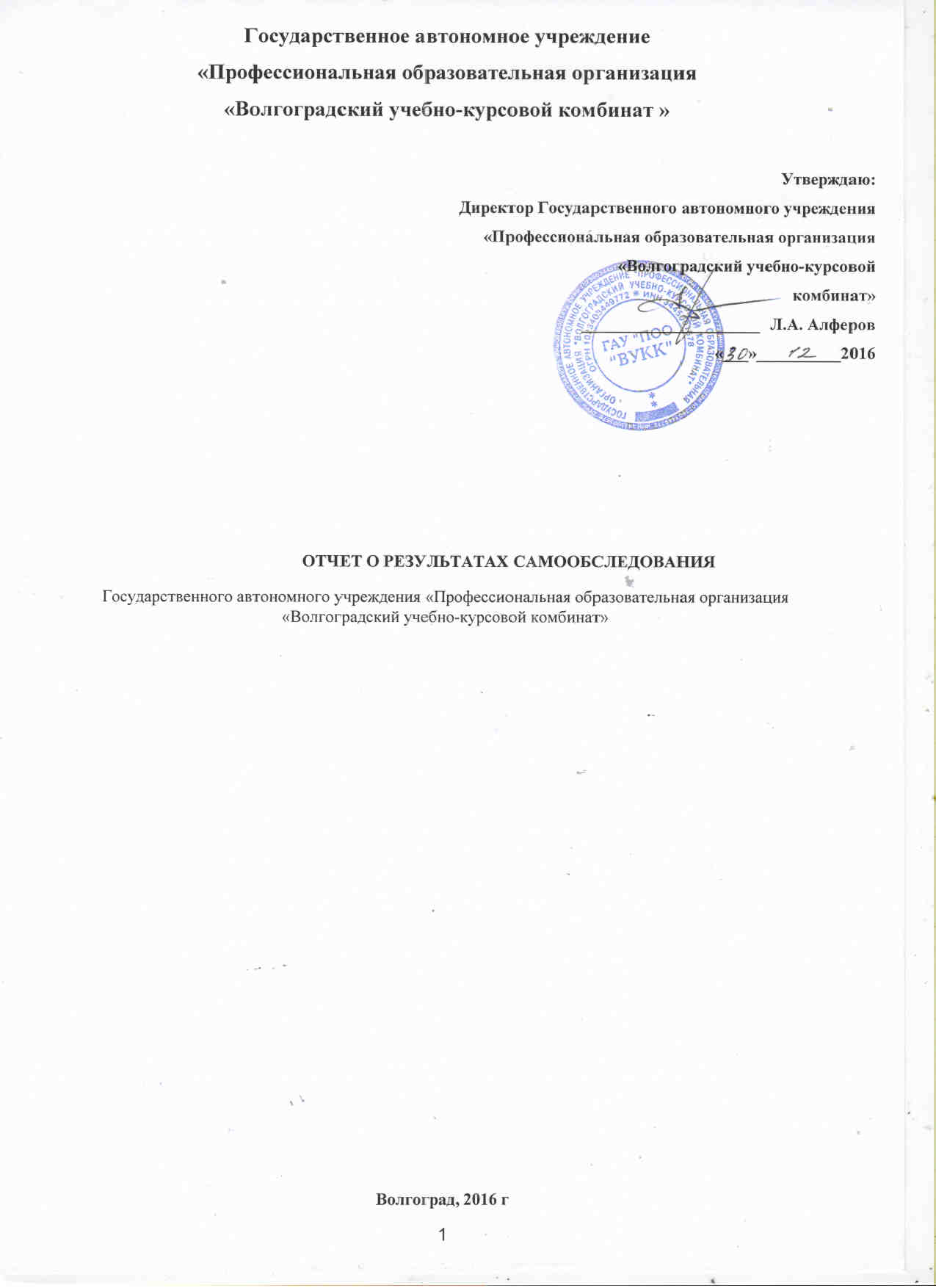 ВведениеВ настоящем отчете приведены результаты проведения самообследования деятельности ГАУ «ПОО «ВУКК» ( далее - Учреждение).Отчет по самообследованию составлен в соответствии с пунктом 3 части 2 статьи 29 Федерального закона от 29 декабря 2012 года No 217-ФЗ «Об образовании в Российской Федерации», требованиями приказов Министерства образования и науки Российской Федерации от 14 июня 2013 г. No 462 «Об утверждении порядка проведения самообследования образовательной организацией» и от 10 декабря 2013 года No 1324 «Об утверждении показателей деятельности образовательной организации, подлежащей самообследованию».Самообследование носит системный характер, оно направлено на внутреннюю диагностику, выявление резервов и точек роста, а также определение направлений, ресурсов и движущих сил дальнейшего развития Учреждения.Целями самообследования являются обеспечение доступности и открытости информации о деятельности Учреждения, а также подготовка отчета о результатах самообследования.Процедура самообследования включает в себя следующие этапы:планирование и подготовку работ по самообследованию Учреждения;организацию и проведение самообследования в Учреждении;обобщение полученных результатов и на их основе формирование отчета;рассмотрение отчета на совете образовательного Учреждения.В ходе самообследования был проведен анализ основных направлений деятельности Учреждения по состоянию на 30 декабря текущего года: системы управления Учреждением, образовательной деятельности, организации учебного процесса, содержания и качества подготовки обучающихся, качества кадрового состава, качества учебно-методического, библиотечно-информационного обеспечения, качества материально-технической базы, функционирования внутренней системы оценки качества образования, показателей деятельности Учреждения.При проведении самообследования были использованы следующие методы: наблюдение, собеседование, определение обобщающих показателей.Результаты проведенной работы обобщены и на их основе составлен настоящий отчет.РАЗДЕЛ 1. ОРГАНИЗАЦИОННО-ПРАВОВОЕ ОБЕСПЕЧЕНИЕ ОБРАЗОВАТЕЛЬНОЙ ДЕЯТЕЛЬНОСТИ
Общие сведения об организацииПолное наименование образовательной организации в соответствии с уставом: Государственного автономного учреждения «Профессиональная образовательная организация «Волгоградский учебно-курсовой комбинат»Учредитель (учредители): Комитет ЖКХ Волгоградской области Место нахождения (юридический адрес) организации в соответствии с уставом: ул. Голубинская, д.1, г. Волгоград, 400131Места осуществления образовательной деятельности в соответствии с лицензией на право осуществления образовательной деятельности: Голубинская, д.1, г. Волгоград, 400131Телефон (с указанием кода междугородной связи): (8442) 35-27-36Факс: (8442) 37-33-83Адрес электронной почты ukk@gkh-volga.ruАдрес WWW-сервера: www. gkh-volga.ru1.9*. Наименования филиала (филиалов) организации в соответствии с уставом: нет Наличие Устава:	Устав Государственное автономное учреждение «Профессиональная образовательная организация "Волгоградский  учебно-курсовой комбинат" утвержден приказом Комитета ЖКХ Волгоградской области от 20.09.2016 № 315-ОД 1.11.Наличие свидетельств, лицензий:а)	лицензия на осуществление образовательной деятельности, от 26.10.2016 г номер 659, выданная Комитетом образования и науки Волгоградской области б)	- Свидетельство о внесении записи в Единый государственный реестр юридических лиц№1023403449772  от  04 декабря 2002 год 	Учреждение является юридическим лицом, имеет круглую печать, содержащую его полное наименование на русском языке и указанием местонахождения, имеет необходимые для своей деятельности штампы, бланки со своим наименованием.Учреждение имеет самостоятельный баланс, от своего имени осуществляет имущественные и не имущественные права, несет обязанности, выступает в качестве истца и ответчика в судах.Предметом деятельности Учреждения является образовательная деятельность, направленная на достижение целей создания Учреждения.Основными целями деятельности Учреждения являются:-приобретение обучающимися навыков, необходимых для выполнения определенной работы, группы работ;-повышение квалификации рабочего, служащего, специалиста в связи с постоянным совершенствованием образовательных стандартов, появлением новых технологий, материалов и новой техники (механизмов);-обучение в целях получения новых знаний и практических навыков, необходимых для профессиональной деятельности;развитие и совершенствование материальной базы Учреждения.Учреждение по своему усмотрению вправе выполнять работы, оказывать услуги, относящиеся к его основной деятельности, для граждан и юридических лиц за плату и на одинаковых при оказании однородных услуг условиях в порядке, установленном федеральными законами.Учреждение осуществляет деятельность, приносящую доход, лишь постольку, поскольку это служит достижению целей, ради которых оно создано, и соответствующую этим целям.Учреждение не имеет в качестве цели своей деятельности извлечение прибыли, доход Учреждения расходуется только на достижение уставных целей.Вся образовательная деятельность регламентируется соответствующими локальными нормативными актами, которые с сентября 2013 года, с момента введения в действие Федерального закона Российской Федерации N 273-ФЗ «Об образовании в Российской Федерации», приводятся в соответствие с требованиями закона.РАЗДЕЛ 2. СТРУКТУРА И СИСТЕМА УПРАВЛЕНИЯ С сентября 2013 года, с момента введения в действие Федерального закона Российской Федерации N 273-ФЗ «Об образовании в Российской Федерации», система управления и вся нормативно - правовая документация приводится в соответствие с требованиями закона.В систему органов управления Учреждения входят:-Учредитель;-директор Учреждения;-Совет образовательного Учреждения-Наблюдательный совет Учреждения. К исключительной компетенции Учредителя относятся следующие вопросы:-утверждение Устава, изменений и дополнений в Устав Учреждения -определение основных направлений деятельности Учреждения;-назначение и освобождение от должности руководителя Учреждения;-принятие решения о прекращении деятельности Учреждения, назначение ликвидационной комиссии, утверждение ликвидационного баланса;-осуществление иных функций и полномочий Учредителя, установленных законодательством Российской Федерации и Волгоградской области.Руководителем Учреждения является директор Алферов Лев Александрович   — назначен на должность Учредителем. Он осуществляет текущее руководство деятельностью Учреждения, планирует работу Учреждения, организует и контролирует образовательный процесс, принимает решения о приеме и отчислении обучающихся, созывает заседания и утверждает решения общего собрания трудового коллектива Учреждения, выполняет иные функции, вытекающие из Устава Учреждения.В отсутствие директора его обязанности исполняет заместитель директора.К компетенции Наблюдательного совета относится рассмотрение предложений Учредителя или руководителя Учреждения о внесении изменений в Устав Учреждения, реорганизации или ликвидации Учреждения и т. д.Система управления Учреждением в соответствии с Уставом определяется и изменяется с учетом выявленных проблем и задач его перспективного развития.Приложение 1- Структура УКК ВЫВОД: Анализируя структуру и систему управления Учреждением, комиссия по самообследованию отмечает, что в Учреждении создана эффективная структура управления, реализуется комплексная система организационно — управленческого сопровождения всех штатных и дополнительных мероприятий по совершенствованию образовательного процесса и реализации задач, поставленных государством и обществом по подготовке квалифицированных рабочих и специалистов, востребованных на рынке труда.Сложившаяся система управления обеспечивает взаимодействие всех подразделений и в целом положительно влияет на поддержание в Учреждении делового и творческого сотрудничества, четко осуществляются основные функции руководства: организация, планирование и контроль, что позволяет выполнять требования федеральных государственных образовательных программ.РАЗДЕЛ 3. СОДЕРЖАНИЕ ПОДГОТОВКИ ОБУЧАЮЩИХСЯ3.1 ПОРЯДОК ОРГАНИЗАЦИИ И ОСУЩЕСТВЛЕНИЯ ОБРАЗОВАТЕЛЬНОЙ ДЕЯТЕЛЬНОСТИ ПО ОСНОВНЫМ ПРОГРАММАМ ПРОФЕССИОНАЛЬНОГО ОБУЧЕНИЯСтруктура подготовки рабочих и специалистов по профессиям и специальностям ориентирована на основные профессиональные образовательные программы Содержание и продолжительность профессионального обучения по каждой профессии рабочего, должности служащего определяются конкретной программой профессионального обучения, разрабатываемой и утверждаемой Учреждением, на основе установленных квалификационных требований (профессиональных стандартов), если иное не установлено законодательством Российской Федерации.При прохождении профессионального обучения в соответствии с индивидуальным учебным планом его продолжительность может быть изменена организацией, осуществляющей образовательную деятельность, с учетом особенностей и образовательных потребностей конкретного обучающегося..Сроки начала и окончания профессионального обучения определяются в соответствии с учебным планом конкретной основной программы профессионального обучения.Образовательная деятельность по основным программам профессионального обучения организуется в соответствии с расписанием, которое определяется Учреждением.Профессиональное обучение на производстве осуществляется в пределах рабочего времени обучающегося по соответствующим основным программам профессионального обучения.Профессиональное обучение завершается итоговой аттестацией в форме квалификационного экзаменаКвалификационный экзамен проводится Учреждением, для определения соответствия полученных знаний, умений и навыков программе профессионального обучения и установления на этой основе лицам, прошедшим профессиональное обучение, квалификационных разрядов, классов, категорий по соответствующим профессиям рабочих.Квалификационный экзамен независимо от вида профессионального обучения включает в себя практическую квалификационную работу и проверку теоретических знаний в пределах квалификационных требований, указанных в квалификационных справочниках, и (или) профессиональных стандартов по соответствующим профессиям рабочих, должностям служащих. Лицам, успешно сдавшим квалификационный экзамен, присваивается разряд, категория по результатам профессионального обучения и выдается свидетельство о профессии рабочего.Структура подготовки рабочих, и специалистов в Учреждении осуществляется на основании законодательства Российской Федерации и в соответствии с нормативными документами вышестоящих организаций.В соответствии с лицензией в Учреждении ведется подготовка по программам профессиональной подготовки рабочих и служащихСроки обучения, присваиваемая квалификация соответствуют основным образовательным программам профессионального обучения -это:- программы профессиональной подготовки по профессиям рабочих, должностям служащих программы профессиональной переподготовки рабочих, служащих программы повышения квалификации рабочих и специалистов Подготовка рабочих и специалистов осуществляется как за счет собственных средств учащихся, так и средств организаций работодателей.Перечень основных профессиональных образовательных программ в соответствии  с лицензией на право ведения образовательной деятельностиПеречень основных профессиональных образовательных программ в соответствии  с лицензией на право ведения образовательной деятельности согласно приложению № 23.2 СОДЕРЖАНИЕ ПОДГОТОВКИ Анализ учебно-программной документации подтвердил, что документация разрабатывается, планируется и организуется в Учреждении в соответствии ст. 12, 13 главы 2 Федерального закона от 29 декабря 2012 г. N 273 -ФЗ «Об образовании в Российской Федерации», приказа Министерства образования и науки РФ от 01.07..2013 № 499 «Об утверждении Порядка организации и осуществления образовательной деятельности по дополнительным профессиональным программам» и приказа Министерства образования и науки РФ от 15.05.2013 № 292 «Об утверждении Порядка организации и осуществления образовательной деятельности по основным программам профессионального обучения»Все основные образовательные программы имеются в наличии. Их обеспеченность составляет 100%.Реализация профессиональной подготовки рабочих осуществляется в соответствии приказом Министерства образования и науки РФ от 15.05.2013 № 292 «Об утверждении Порядка организации и осуществления образовательной деятельности по основным программам профессионального обучения» .Образовательные программы профессионального обучения самостоятельно разрабатываются и утверждаются Учреждением.Учебный процесс в Учреждении организован в соответствии с учебными планами, утвержденными директором и согласованными с контролирующими органами и на основании Устава Учреждения. На каждую группу составляется график учебного процесса, который отражает специфику учебного периода (распределение практик, продолжительность и сроки обучения конкретной группы).Исходными документами для составления программ являются:материалы изучения требований работодателей к квалификации специалистов; учебные планы и программы для профессиональной подготовки и повышения квалификации рабочих; типовые программы для предаттестационной подготовки руководителей и специалистов организаций, поднадзорных Федеральной службе по экологическому, технологическому и атомному надзору; примерные программы, допущенные Министерством образования Российской Федерации в качестве учебно-программной документации для профессиональной подготовки.К учебной программе предъявляются следующие требования: количество часов (теоретическое обучение и производственное обучение, самостоятельное выполнение работ) должны соответствовать учебным планам рабочих на производстве; в учебной программе должны быть отражены последние достижения науки и техники и практики хозяйствования (требования работодателей);учебная программа должна соответствовать существующей материально- технической базе и имеющейся в Учреждении учебной и учебно-методической литературе.Учебные планы и программы для профессиональной подготовки и повышения квалификации разрабатываются преподавателями Учреждения на основе Учебных планов и программ для профессиональной подготовки и повышения квалификации рабочих, типовых программ, разработанными учебно-методическими центрами, согласованными с Министерством образования Российской Федерации, Федеральной службой по экологическому, технологическому и атомному надзору, Министерствами Российской Федерации.Программа входит в состав учебно-методического комплекса преподавателей, который включает также другие учебно-методические материалы: конспекты лекций, программ производственного обучения, тематического планирования, квалификационных пробных работ, и др. Образовательная программа профессионального обучения включает в себя учебный план, календарный учебный график, рабочие программы, оценочные и методические материалы, а также иные компоненты, обеспечивающие обучение обучающихся. Учебный план образовательной программы профессионального обучения определяет перечень, трудоемкость, последовательность и распределение по периодам обучения учебных предметов, курсов, практики, иных видов учебной деятельности обучающихся и формы их аттестации.В Учреждении обновляются образовательные программы профессионального обучения с учетом развития науки, информационных технологий, техники, культуры, экономики и социальной сферы.Образовательная деятельность в Учреждении осуществляется на государственном языке Российской Федерации.Календарный учебный график отражает все количественные характеристики в соответствии с федеральными государственными требованиями (количество недель теоретического обучения, учебной и производственной практики, промежуточной аттестации, квалификационных экзаменов).Производственная практика обучающихся осуществляется на основе прямых договоров взаимного сотрудничества Учреждения и работодателей о профессиональной подготовке и предоставлении рабочих мест обучающимся на период практики.К итоговой аттестации допускаются лица, выполнившие требования, предусмотренные программой и успешно прошедшие все аттестационные испытания, предусмотренные программами. Аттестационной комиссией проводится оценка освоенных профессиональных компетенций.Лицам, прошедшим соответствующее обучение в полном объеме и аттестацию, Учреждениям выдаются документы установленного образца.Вывод: Анализ представленной учебно - программной документации показал, что структура учебных планов, соотношение количества часов по всем циклам учебного плана, объемы практической подготовки, а также программы проведения итоговых аттестаций, рабочие программы определены комиссией по самообследованию как соответствующие профессиональному обучению.3.3 ОСНОВНАЯ УЧЕБНО-МЕТОДИЧЕСКАЯ ЛИТЕРАТУРА. БИБЛИОТЕЧНЫЙ ФОНД.В период самообследования был проведен анализ основной учебно-методической литературы по вопросам современности и достаточности источников учебной информации по всем дисциплинам учебных планов по специальностям.Библиотека является подразделением Учреждения, обеспечивающим учебный процесс литературой, периодическими изданиями и информационными материалами. Комплектование библиотеки осуществляется в соответствиями с рабочими учебными программами и требованиями нормативных документов по формированию фондов библиотек в образовательных организациях.Библиотечный фонд обеспечивает каждого обучающегося не менее чем одним учебным печатным и/или электронным изданием по каждой дисциплине профессионального цикла и одним учебно-методическим печатным изданий).3.4. СОБСТВЕННЫЕ УЧЕБНО-МЕТОДИЧЕСКИЕ МАТЕРИАЛЫ3.5 ПРОГРАММНО-ИНФОРМАЦИОННОЕ ОБЕСПЕЧЕНИЕОдной из приоритетных задач Учреждения является оснащение образовательного процесса обучающихся современным компьютерным оборудованием.Для качественного образовательного процесса на 01 апреля 2016г. в Учреждении имеется:компьютерный класс - 6 посадочных местпринтеров - 9многофункциональное устройство - 1компьютеров в Учреждении - 20Также имеются: (действующие, в рабочем состоянии)1C: БухгалтерияПрограмма обучения «УЦ Аттестация»Для защиты компьютеров от вирусов используются антивирусные программы «Доктор Веб» — российский производитель антивирусных средств защитыпод маркой Dr. Web.Интернет:Все компьютеры объединены локальной сетью (проводной) через выделенный сервер с подключением к сети Интернет. Внутренняя сеть организована с применением политик и технологий безопасности, разграничения доступа (в частности, антивирусное ПО «Доктор Веб»). Это позволяет использовать единое информационное пространство Учреждения с соблюдением конфиденциальности информации всем категориям пользователей: администрации, педагогическому коллективу.Вывод: программно-информационное обеспечение учебного процесса имеется, но требует обновления и обеспечения доступности к информационным ресурсам в течение всего образовательного процесса3.6 СОДЕРЖАНИЕ ПОДГОТОВКИ ЧЕРЕЗ  ОРГАНИЗАЦИЮ УЧЕБНОГО ПРОЦЕССАОбразовательная деятельность осуществляется на государственном языке Российской Федерации - на русском языке..Сроки обучения определяются учебными планами и программами профессиональной подготовки, с учетом государственных требований и стандартов. Сроки обучения устанавливаются в соответствии с законодательством в области профессиональной подготовки по профессиям. Сроки обучения по дополнительным программам устанавливаются Учреждением самостоятельно.Для всех видов аудиторных занятий академический час устанавливается продолжительностью 45 минут.Продолжительность учебного часа теоретических, лабораторно-практических занятий -45 минут, занятия в учебных мастерских, полигонах, участках(производственное обучение) - 60 минут, при обучении вождению - 60 минут, включая время на подведение итогов, оформление документации и смену обучаемых. Численность обучающихся в учебной группе составляет от  5 человек.Расписание занятий составляется в соответствии с утвержденными учебными планами, рекомендациями по его составлению, в соответствии СанПином, оно не содержит занятий, не предусмотренных учебными планами. Аудиторные занятия для обучающихся проводятся в соответствии с расписанием.Расписание занятий на группы вывешиваются: для обучающихся - на специальном стендеПриоритетными направлениями совершенствования организации учебного процесса являются: развитие информационной образовательной среды, внедрение в учебный процесс современных образовательных технологий, использование передового педагогического опыта.Обучение методике самостоятельной работы обучающихся предусмотрено на занятиях, проводимых преподавателями в начале изучения дисциплин и профессиональных модулей и на индивидуальных консультациях.Образовательный процесс состоит из теоретических занятий, практических занятий. При профессиональной подготовке трактористов предусмотрено обучение вождению, которое включает  практическую на площадке для обучения вождению. При иных видах профессиональной подготовки предусматривается производственная практика на базе Учреждения или по договорам на базах иных предприятий, учреждений, организаций.Вывод:	Организация учебного процесса позволяет создать условия длякачественного освоения реализуемых профессиональных образовательных программ, в соответствии с профессиональными стандартами.РАЗДЕЛ 4. КАЧЕСТВО ПОДГОТОВКИ СПЕЦИАЛИСТОВ4.1. КАЧЕСТВО ЗНАНИЙОценка качества подготовки обучающихся осуществлена на основе анализа:выполнения плана приема в соответствии с правилами приема в Учреждение, потребностями работодателей;уровня освоения основных образовательных программ (результатов итоговых аттестаций выпускников за последние три года),контроля знаний обучающихся и выпускников по предметам/дисциплинам всех циклов учебного плана, квалификационных разрядов, полученных выпускниками (в том числе повышенных);4.1.1. ПРИЕМ ОБУЧАЮЩИХСЯРеализация образовательных программ и оказание образовательных услуг осуществляется на платной основе. Размер платы во всех группах определяется Учреждением.На обучение по программам профессиональной подготовки и программам дополнительного образования принимаются лица с 18 лет .Совершеннолетние обучающиеся принимаются в Учреждение на основании заявления с заключением двухстороннего договора. Договор содержит следующие реквизиты:	стороны, предмет договора, срок действия договора, наименование образовательной программы, сроки обучения, размер оплаты за обучение, права и обязанности сторон, адреса, реквизиты и подписи сторон. Договор составляется в двух экземплярах.При поступлении обучающиеся знакомятся с Уставом Учреждения, лицензией и другими документами, регламентирующими организацию работы Учреждения.Прием на обучение так же может производиться по направлениям предприятий, организаций и центров занятости населения, заключивших с Учреждением соответствующий договор.Обучающийся представляет следующие документы:заявление; копию паспортафотографии (2 штуки формата 3x4) - и др. документы в случае необходимости .Итоговая аттестация слушателей осуществляется аттестационной комиссией, созданной Учреждением в соответствии с локальными нормативными актами Учреждения.Основные функции аттестационных комиссий:комплексная оценка уровня знаний и умений, компетенции слушателей с учетом целей обучения, вида дополнительных профессиональных программ (ДПП), установленных требований к результатам освоения программы;рассмотрение вопросов о предоставлении слушателям по результатам освоения ДПП права заниматься профессиональной деятельностью в определенной области и (или) присвоении квалификации;определение уровня освоения программ .В соответствии с частью 1 статьи 60 Федерального закона N 273-ФЗ установлены виды документов, подлежащих выдаче в Российской Федерации.В соответствии с пунктом 2 части 10 статьи 60 Федерального закона N 273-ФЗ документом о квалификации по результатам квалификационного экзамена, которым завершается освоение программ профессионального обучения, выдается свидетельство о профессии рабочего, должности служащего.Учреждение самостоятельно разрабатывает процедуру утверждения форм документов о квалификации.Свидетельства о профессии рабочего, должности служащего могут иметь разную форму, размер и цветовое оформление, которые самостоятельно определяются Учреждением. Документы о квалификации оформляются на государственном языке Российской Федерации, если иное не установлено Федеральным законом N 273, Законом Российской Федерации от 25 октября 1991 г. N 1807-1 "О языках народов Российской Федерации", и заверяются печатью Учреждения.При заполнении бланка документа необходимо указывать следующие сведения:официальное название образовательной организации в именительном падеже, согласно уставу данной образовательной организации;дата выдачи документа;фамилия, имя и отчество лица, прошедшего профессиональное обучение (пишется полностью в именительном падеже в соответствии с записью в паспорте или заменяющем его документе).Бланк документа подписывается директором Учреждения, иными лицами на усмотрение Учреждения и заверяется печатью Учреждения.Для учета выдаваемых бланков свидетельств о профессии рабочего в Учреждении заведена книга регистрации документов, в которую вносятся следующие данные:а)	наименование документа;б)	номер бланка документа;в)	порядковый регистрационный номер;г)	дата выдачи документа;д)	фамилия, имя, отчество лица, получившего документ;з)	подпись лица, получившего документ.Бланки документов хранятся в Учреждении как документы строгой отчетности.Отчисление из Учреждения может быть произведено на основании заявления обучающегося, а также в случае невыполнения требований Устава, договора и Правил внутреннего распорядка, не внесения платы за обучение, прекращения посещения занятий без уважительных причин.Лица, прекратившие обучение по уважительным причинам, могут восстановиться для окончания обучения в Учреждении.Лицам, прекратившим обучение без уважительных причин, либо отчисленным из Учреждения, плата за фактическое время обучения не возвращается.Учреждение вправе реализовывать дополнительные платные образовательные услуги, с учетом потребностей населения. Конкретный перечень услуг и порядок предоставления таких услуг регламентируется локальным актом «Положением о платных услугах».КАДРОВОЕ ОБЕСПЕЧЕНИЕ ПОДГОТОВКИ СПЕЦИАЛИСТОВОбразовательный процесс в Учреждении обеспечивается педагогическими работниками, качественный состав которых соответствует лицензионным требованиям и способный адаптироваться к новым условиям подготовки рабочих и специалистСведения о преподавателях учебных предметовСведения о преподавателях см. приложение 3Вывод: Кадровая политика Учреждения направлена на постоянное развитие коллектива и повышение его педагогического мастерства.4.3 МАТЕРИАЛЬНО_ТЕХНИЧЕСКАЯ БАЗА Сведения о зданиях и помещениях для ведения образовательной деятельности и ресурсном обеспечении образовательного процесса.Форма владения зданиями и помещениями, реквизиты соответствующих документов:Общая площадь используемых зданий и помещений:961 м2Учебная площадь:411,2 м2Учебная площадь на одного обучающегося: 2,5 м2Заключение Федеральной службы по надзору в сфере защиты прав потребителей и благополучия человека на используемые здания ипомещения (N, дата выдачи): Заключение СЭС о соответствии санитарно-технического состояния и возможности обеспечения противоэпидемического режима учреждения на лицензирование перечня и объема деятельности №34.12.01 ОООМООО 158.02.09 от 24.02.09Заключение Управления Государственного пожарного надзора ГУ МЧС России по Волгоградской области на используемые здания и помещения(N, дата выдачи): Заключение о соблюдении на объектах требований пожарной безопасности № 0000146 от 08 февраля 2010 гСведения о наличии в собственности или на ином законном основании транспортных средствРАЗДЕЛ 5. ФИНАНСОВОЕ ОБЕСПЕЧЕНИЕ ОБРАЗОВАТЕЛЬНОГО УЧРЕЖДЕНИЯФинансово-хозяйственная деятельность образовательного учреждения.Источниками финансового обеспечения деятельности Автономного учреждения    - бюджетные средствасредства, полученные от осуществления приносящей доход деятельностидобровольные пожертвования и целевые взносы юридических и физических лицФинансовое обеспечение  образовательной деятельности Автономного учреждения осуществляется с соответствии с законодательством.Средства, полученные от осуществления Автономным учреждением приносящей доход деятельности, и приобретенное за счет этих средств имущество поступают в самостоятельное распоряжение Автономного учреждения и учитываются на отдельном балансе.Имущество Автономного учрежденияимущество закрепляется за Автономным учреждением на праве оперативного управления в порядке, установленном законодательством, и является государственной собственностью Волгоградской области.Автономное учреждение в отношении закрепленного за ним имущества осуществляет в пределах, установленных законодательством, и в соответствии с целями своей деятельности права владения,, пользования и распоряжения им.автономное учреждение не вправе отчуждать или иным способом распоряжаться недвижимым имуществом и особо ценным движимым имуществом закрепленным за ним или приобретенным Автономным учреждением за счет средств, выделенных ему Учредителем на приобретение такого имущества без согласования с Учредителем и Комитетом по управлению государственным имуществом Администрации Волгоградской области.недвижимое имущество, закрепленное за Автономным учреждением или приобретенное Автономным учреждением за счет средств, выделенных Учредителем на приобретение этого имущества, а также находящегося у Автономного учреждения особо ценное движимое имущество подлежит обособленному учету в установленном порядке.автономное учреждение вправе вносить денежные средства и иное имущество в уставный (складочный) капитал других юридических лиц или иным образом передавать это имущество другим юридическим лицам в качестве их учредителя или участника только по согласованию с Учредителем и Комитетом по управлению государственным имуществом Волгоградской областиимущество Автономного учреждения может быть изъято в случаях. Предусмотренных законодательствомконтроль за использованием по назначению и сохранность государственного имущества, закрепленного за Автономным учреждением на праве, оперативного управления, осуществляет Комитет по управлению государственным имуществом Администрации волгоградской области.РАЗДЕЛ 6. ВЫВОДЫ, ЗАМЕЧАНИЯ И ПРЕДЛОЖЕНИЯРезультаты самообследования показывают, что потенциал Учреждения по всем рассмотренным показателям отвечает требованиям к содержанию и качеству подготовки специалистов в соответствии с образовательными стандартами профессионального обучения, а также лицензионным требованиям.Организационно-правовое обеспечение образовательной деятельности соответствует требованиям лицензии на право ведения образовательной деятельности и нормативно-правовым документам.Система управления образовательной организацией соответствует уставным требованиям, собственная нормативная и организационно- распорядительная документация соответствует действующему законодательству и Уставу.Структура подготовки обучающихся соответствует имеющейся лицензии, показателям деятельности образовательной организации профессионального обучения и отражает кадровую потребность региона.Основные профессиональные образовательные программы, сопровождающая образовательный процесс учебно-методическая документация, организация образовательного процесса соответствуют.Учебно-методическое и информационное обеспечение образовательного процесса соответствует требованиям ПС.Качество подготовки обучающихся и выпускников по результатам проведенного самообследования соответствует учебным планам и программам.Кадровое обеспечение образовательного процесса соответствует.Материально-техническое обеспечение и социально-бытовые условия в Учреждении позволяют вести подготовку специалистов в соответствии с требованиями профессиональных стандартов.СОДЕРЖАНИЕстраницыВведение3Раздел 1. Организационно-правовое обеспечение образовательной деятельности31. Общие сведения об организации3Раздел 2. Структура и система управления5Раздел 3. Содержание подготовки обучающихся63.1 Порядок организации и осуществления образовательной деятельности по основным программам профессионального обучения63.2 Содержание подготовки73.3 Основная учебно-методическая литература. Библиотечный фонд83.4. Собственные учебно-методические материалы93.5 Программно-информационное обеспечение193.6 Содержание подготовки через организацию учебного процесса19Раздел 4. Качество подготовки рабочих и специалистов204.1. Качество знаний204.1.1. Прием обучающихся204.2. Кадровое обеспечение подготовки специалистов214.3 Материально-техническая база23Раздел 5. Финансовое обеспечение образовательного учреждения22Раздел 6. Выводы, замечания и предложения25КоличествоКоличествонаименованийэкземпляровОбщий фонд6413230Официальные издания10105Подписные издания55Справочная литература920Электронные образовательные ресурсы22Виды учебных помещенийВиды оборудования%оснащенностиКабинет лифтового хозяйстваПЛАКАТЫОграничитель скорости. Оборудование приямка. Кабина лифта. Двери шахты пассажирского лифта. Противовес. Двери шахты грузового лифта. Грузовой лифт. Электроаппаратура. Верхняя балка каркаса кабины. Привод двери. Механизм привода клиновых ловителей. Глобоидный редуктор. Балка дверей кабины. Кабина грузового лифта. Тормозное устройство с длиноходовым якорем и коротко-ходовым якорем. Способы проведения искусственного дыхания. Защитные устройства. Запасовка тросов. Разводка по машинному помещению. Скользящий башмак. Натяжное устройство, направляющие. Пассажирский лифт. Кабина (вид сбоку). Кинематическая схема лифтов. Освобождение пострадавшего от действия электрического тока. Принципиальная схема пассажирского лифта с парным управлением с грузоподъемностью 320-500 кг. низковольтное комплексное устройство (НКУ). лебедка ЛГ- 160-50. Лебедка. Балка дверей шахты. Тормоз. Верхняя балка двери шахты. Балка дверей. Электроаппараты. Подпружинные ловители.Электроаппаратура. Подвижной пол. Нижняя балка с клещевыми ловителями. Нижняя балка. Лебедка с двухзвенной виброизоляцией. Тормоз лифтовой лебедки. ДИАПОЗИТИВЫОграничитель скорости. Стальные канаты. Тормоз. Подвеска кабины. Противовес. Ловители. Шахты лифта. Двери кабины. Упоры буфера. Лебедка. Карта - задания. СТЕНДЫОборудование лифтовой установки Стенд 1. Образцы лифтовых узлов и механизмовЗамки автоматических дверёй шахты. Этажный переключатель. Ригельный замок. Направляющая — образец. Вкладыши башмака. Несущие канаты - образец. Канат ограничителя скорости — образец. Вызывной и приказной аппарат управления. Трансформатор 380/220 Стенд 2. Шпингалетно-ригельные замки - модельРигельный замок — модель действующая. Индуктивный датчик и шунт.Стенд 3. Образцы лифтового электрооборудованияПредохранители. Контактор направления и скорости. Реле времени, этажное реле, реле контроля дверей. Автомат защиты силовых цепей. Индуктивный датчик.Стенд № 4. Основные положения по обслуживанию лифтовМОДЕЛИКабина лифта с распашными и раздвижными дверями действующаяОБОРУДОВАНИЕ МАШИННОГО ОТДЕЛЕНИЯВводное устройство. Электромагнитная станция НКУ. Ограничитель скорости. Лебедка в сборе. Тренажер — ТР-14 - для обучения электромехаников УГОЛОК ЛИФТЕРНОЙ Пульт диспетчерский лифтовой на 20 лифтов — (ЦДП-20)Диспетчерский пульт Спектр — 2м Предупредительные и указательные надписи на лифтах. Краткие технические характеристики лифта. Документация лифтеров.Кабинет слесарей газового хозяйства и слесарей КИП И АСерия плакатов по слесарным операциям и слесарному инструментуНабор инструкций по правилам безопасного пользования газом и газовыми приборамиПлакат - газоиндикатор типа ПГФтехнология СМР и изоляцию стыков на строительстве систем газоснабжения ОБОРУДОВАНИЕПлита бытовая 4-х горелочная «Электа»Продувочный водонагреватель ВПГ - 23Редуктор РДСГ -2-1,0 «Балтика»Редуктор давления РДБК-1-50Регулятор давления РД - 32МПредохранительный клапан ПКК-40МКИП (манометры: пружинный, с водяным      заполнением)МАКЕТЫГРУ с комплексом оборудования 50 мм с регулятором РДУК-50Узлы автоматики к емкостным водонагревателям АГВ-80, АГВ-120Газогорелочные блоки к проточным водонагревателям КГИ-56. Л-3Отдельные узлы к бытовым газовым плитам и проточным водонагревателямОбразцы изоляционных материалов СТЕНДЫКомплект газобаллонной аппаратуры для легковых автомобилей, работающих на сжиженном газеОбразцы газогорелочных устройств и слесарного оборудованияСлесарное делоГазовое оборудованиеТаблицы по физико-химическим свойствам горючих газовПЛАКАТЫсерия плакатов по бытовым газовым плитам (2-х, 3-х, 4-х горелочные плиты)серия плакатов по бытовым проточным водонагревателям (КГИ - 56, Л-1. ВПБ-18. ВПГ-20. ПГ-4)серия плакатов по емкостным водонагревателям (АГВ-80, АГВ-120)серия плакатов по бытовым контурным отопительным аппаратам (АОГВ-6, АОГВ-11 - ЗУ, АКГВ-И, АОЛГВ-23, 2-IV, АОГВ-20-IVсерия плакатов по газогорелочным устройствам отопительных печей (ТК-ТГТГ-2, ГНБ-14, КГ-17-07, КГ-17)серия плакатов по индивидуальным газобаллонным установкамсерия плакатов газового оборудования предприятий коммунально-бытового назначения (КНД-8, КПГСМ-250, ПГСМ-2Ш)плакат - газовые горелки, (диффузионные, инжекционные, смесительные)плакат — запорная арматура (задвижки газовые, краны газовые пробковые)- плакат - контрольно-измерительные приборы (манометры, термометры, расходомеры)баллоны и регуляторы для сжиженного газа (баллоны 1-11-111 типа, РДСГ-1-0,5; РДСГ- 1,2; РДСГ 1-1,0; «Балтика»схема ГРП с регуляторами давления типа РДУК 2 и РДБКплакаты - регуляторы давления типа РДУК 2, РДБК, РД/32 Мгазовые фильтрызапорно- предохраниетельные клапаны типа ПКН, ПКВ, ПКК-40 Мплакат — клапан сбросной пружинный ПСК50 Н, ПСК-50 С, ПСК-50Вплакаты счетчики газового типа РГ и Тургазсерия таблиц по физико – химическим свойствам природного и сжиженного газовтаблица —диаметры сопловых отверстий горелок бытовых газовых плитпланшет плакатов по технике безопасности при выполнении газоопасных работ (серия из 17 плакатов)Кабинет грузоподъемных механизмов и дорожной техникиУЧЕБНОЕ ПОСОБИЕ Двигатель с навесным оборудованием в
сборе со сцеплением и коробкой передач,
передней подвеской и рулевым механизмом,
задний мост в сборе с тормозным
механизмом и фрагментом карданной
передачиИллюстрированный каталог «Устройство
ВАЗ-2107-08» 20 листов
Иллюстрированный каталог «Устройство
КАМАЗ 4310» 24 листа
ПЛАКАТЫПо устройству экскаватораПо устройству бульдозераПо устройству скрепераПо устройству автогрейдераПо устройству укладчика асфальтобетонаПо устройству катков самоходного и полуприцепного на пневматических шинах»По устройству подъемников (вышек)По устройству погрузчикаПо устройству самоходно-бурильно крановой установкиПо приборам безопасностиПо устройству крана манипулятораПо устройству крана - трубоукладчикаПо устройству автомобильного кранаПо устройству башенного кранаПо устройству пневмоколесных и гусеничных крановПо устройству мостовых и козловых крановСТЕНДЫПриборы безопасности автокранаБраковка канатовСпособы захвата и зацепки грузов X. ТБ работы подъемниковТехнология стропальных работПриборы безопасности автокранаБраковки канатовСпособы захвата и зацепки грузовТБ при выполнении грузоподъемных работ, ТБ работы с автокранамиСкладирование материаловТехнологические карты на разгрузки МАКЕТЫТренажер башенного кранаПульт управления краномЭлектрогидротолкатели.Узлы ограничительные грузоподъемниковКабинет электрогазосваркиСТЕНДЫобразцы сварочных оборудований и средств защитыобразцы сварочных соединений труб и профильной сталаконтрольно-измерительные приборы для определения давления разряжения и температурыСВЕТОВЫЕ УЧЕБНО-НАГЛЯДНЫЕ МАКЕТЫПредохранительные затворы. Редуктор. Сварочное пламя и горелки. Газосварочные посты. Технология газовой сварки.Газоэлектросварочные работы. Сварочные трансформаторы. Сварочный преобразователь ПСМ-1000-4. Машина постоянного тока. Кислородный баллон. ПЛАКАТЫСхема установки для кислородно-флюсовой резки металла с внешней подачи флюса (УРХС-3). Условное обозначение швов, сварных соединений. Виды и способы сварки. Электроды для ручной дуговой сварки.Схемы работы газового редуктора. Схема ацителено- кислородной горелки. Схема керосино-кислородного резака. Сварка газопроводов эл. дуговой сваркой. Сварка газопроводов газовой сваркой. Изоляция газопроводов. Сварочное пламя и горелки. Схема устройства и работы редукторов.Гигиена труда, средства индивидуальной защиты. Эксплуатация горелок и резаков. Обслуживание ацетиленовых генераторов.Правила безопасной работы для газосварщика (газорезчика). Работа пропан-бутановыми смесями и жидким горючим, сварка в защитной среде углекислого газа. Транспортировка баллонов с газами.Хранение и перевозка баллонов с газами. Газосварщику о мерах пожарной безопасности. Монтажный инструмент. Пленочная градирня. Защитное заземление. Работа с ручным электроинструментом.Работа в условиях повышенной опасности. Защитные средства, применяемые в электроустановках. Причины поражения, электротоком. Первая помощь при электротравмах.МАКЕТЫацителеновый генератор с одной загрузкойсварочный трансформатор переменного токасварочный трансформатор постоянного токаповоротный стол сварщикасхема установки УР-Споплавоксварочный генератор постоянного токамеханизированный сварочный столацетиленовый генератор с двумя загрузочными корзинами МАКЕТЫПаровой горизонтально-водотрубный котел ШуховПаровой вертикально-водотрубный котел ДКВВодогрейный котел «Универсал»МОДЕЛИПаровая поршневая машина в резерве с золотниковым парораспределителем Паровая поршневая машина одноцилиндровая в сборе Паровая одноступенчатая турбина ОБОРУДОВАНИЕ КОТЕЛЬНЫХ И АРМАТУРА КОТЛОВ Центробежный насос с эл. двигателем на фундаменте. Водоуказательная арматура (колонки со стеклами). Предохранительные клапаны. Манометры с 3-х ходовыми и сифонной трубкой. Питательный вентиль с обратным клапаном в сборе. Продувочный узел в сборе. Вентили, краны, задвижки, обратные клапаны разных диаметров. Титровальный стол.РЕАКТИВЫН 2 SO 4 о, 1 N, АБС, Трилон «Б» 0,1 N, ХТС, ф/ф, м/оУстройство для определения кислородаКабинет слесарей газового хозяйства и слесарей КИП И АСерия плакатов по слесарным операциям и слесарному инструментуНабор инструкций по правилам безопасного пользования газом и газовыми приборамиПлакат - газоиндикатор типа ПГФ технология СМР и изоляцию стыков на строительстве систем газоснабжения ОБОРУДОВАНИЕПлита бытовая 4-х горелочная «Электа» Продувочный водонагреватель ВПГ - 23Редуктор РДСГ -2-1,0 «Балтика»Редуктор давления РДБК-1-50Регулятор давления РД - 32МПредохранительный клапан ПКК-40МКИП (манометры: пружинный, с водяным заполнением)МАКЕТЫГРУ с комплексом оборудования 50 мм с регулятором РДУК-50Узлы автоматики к емкостным водонагревателям АГВ-80, АГВ-120Газогорелочные блоки к проточным водонагревателям КГИ-56. Л-3Отдельные узлы к бытовым газовым плитам и проточным водонагревателямОбразцы изоляционных материалов СТЕНДЫКомплект газобаллонной аппаратуры для легковых автомобилей, работающих на сжиженном газеОбразцы газогорелочных устройств и слесарного оборудованияСлесарное делоГазовое оборудованиеТаблицы по физико-химическим свойствам горючих газовПЛАКАТЫсерия плакатов по бытовым газовым плитам (2-х, 3-х, 4-х горелочные плиты)серия плакатов по бытовым проточным водонагревателям (КГИ - 56, Л-1. ВПБ-18. ВПГ-20. ПГ-4)серия плакатов по емкостным водонагревателям (АГВ-80, АГВ-120)серия плакатов по бытовым контурным отопительным аппаратам (АОГВ-6, АОГВ-11 - ЗУ, АКГВ-И, АОЛГВ-23, 2-IV, АОГВ-20-IVсерия плакатов по газогорелочным устройствам отопительных печей (ТК-ТГТГ-2, ГНБ-14, КГ-17-07, КГ-17)серия плакатов по индивидуальным газобаллонным установкамплакатов газового оборудования предприятий коммунально-бытового назначения (КНД-8, КПГСМ-250, ПГСМ-2Ш)плакат - газовые горелки, (диффузионные, инжекционные, смесительные)плакат — запорная арматура (задвижки газовые, краны газовые пробковые)- плакат - контрольно-измерительные приборы (манометры, термометры, расходомеры)баллоны и регуляторы для сжиженного газа (баллоны 1-11-111 типа, РДСГ-1-0,5; РДСГ- 1,2; РДСГ 1-1,0; «Балтика»схема ГРП с регуляторами давления типа РДУК 2 и РДБКплакаты - регуляторы давления типа РДУК 2, РДБК, РД/32 Мгазовые фильтрызапорно- предохраниетельные клапаны типа ПКН, ПКВ, ПКК-40 Мплакат — клапан сбросной пружинный ПСК50 Н, ПСК-50 С, ПСК-50Вплакаты счетчики газового типа РГ и Тургазсерия таблиц по физико – химическим свойствам природного и сжиженного газовТаблица —диаметры сопловых отверстий горелок бытовых газовых плитпланшет плакатов по технике безопасности при выполнении газоопасных работ (серия из 17 плакатов)Кабинет операторов котельных установокОБОРУДОВАНИЕ КОТЕЛЬНОЙ И ПРИБОРЫ АВТОМАТИКИБлок управления БУРСБлок управления автоматики КСУ 1-Г- 2 шт.Блок управления автоматики КСУМ 1Электрозапальник ЗЗУРегулятор давления РДУКСчетчик типа РГДатчик напора и тяги ДНТ-100Клапаны газовые типа КГ-3 шт.Электроконтактный термометрМанометрический термометрПружинный манометр типа СБМV - образный манометрМембранные манометрыГорелки ИГКГорелка ГМГКоммерческий прибор учета тепла (вода, пар, газ)ОБОРУДОВАНИЕГазовая плита ПГ-2Газовая плита ПГ-4Газовый водонагреватель АГВ-80газовый водонагреватель ВПГ-18Кипятильник КНД-8 в разрезеШкафной газорегуляторный пункт ШП-1Регулятор РД-32 в разрезеПредохранительный клапан ПКК -40 М в разрезеРегулятор РДГ-6Регулятор РДСГ-1-0,5 в разрезеРегулятор РДСГ «Балка»Регулятор РДСГ «Балка» в разрезеГазовые баллоны — 5 л, 12 л, 50 лРедукционная головка резервуараУзел учета с ротационными счетчикамиПлита газовая «Нарпит»ПЛАКАТЫАвтоматикаСхема автоматики АМКОСхема автоматики АМК-УСхема автоматики регулирования Кристалл (Р25.1.1.)Схема автоматики безопасности Кристалл (Р25.1.1.)Клапан электромагнитный типа КГЭлектроконтактный манометр ЭКМДифтягомер ДТ-2Прибор МЭДБлок питания газовый БПГ Газовое хозяйствоСхема ГРУФильтрыр'ДУК - регулятор давления ПЛАКАТЫПаровой котел ДКВР 10/132. Паровой котел Е1/9Паровой котел БГ-35Котельные агрегаты Е1/9Г и П1/9КВертикально — цилиндрические котлыКотел - бойлерКаркас, обмуровка и гарнитура котлаПовреждение элементов котловУстройства для сжигания жидкого и газообразного топливаУстройство для сжигания твердого топливаХвостовые поверхности нагреваПредохранительные клапаныВодоподготовка и сепарация параПароперегреватель и пароохладительВодоуказательные приборыСхема электронно-гидравлической автоматики и защиты котлаДеаэраторная колонка для обескислораживания воды18. Циркуляция воды в экране котлаГоризонтальный емкостной водонагревательПринципиальная схема коммуникаций котельнойТопки котловТягодувочная установкаЧугунный секционный отопительный котелПредохранительные устройства на котлах низкого давления .Схема циркуляции воды водяного отопленияЭкраны паровых котловСвойства сухого насыщенного параИнжекторПаровой поршневой насосСигнализатор уровня воды в котлеКонструкция и установка термометраДвухжаротрубный паровой котелВертикально-цилиндрические котлыВоздухонагревателиЗолоулавливающие устройстваСхема парового отопленияЗапорная и регулирующая арматураПредохранительные-клапаныВодоуказательные приборыВодоподготовка и сепарация газаСигнализаторы предельных уровней водыСхема электронно - гидравлической автоматики и защиты котлаПовреждение элементовПриборы измерения температуры и давленияПаровой котел ДКВР 20-13Паровой котел ЕДЕ - 10-14 ГМПаровой котел Е (ДЕ) - 25 - 14 ГМПаровой котел HP - 18Водогрейный котел ТВГ-9Водогрейный котел КВ - ГМ-10-150Водогрейный котел КВ-ГМ-50-150Водогрейный котел HP-18, ВК-21Принципиальная схема котельной с водогрейными котламиКотел ДКВР-6, 5-13Котел Е-1, 0-9Котел Е-04-9 (МЗК-8)Секция котла «Универсал»Скоростной водонагреватель двухходовой25.т/часНасос многоступенчатыйНасос питательный центробежныйКотел «Волга-Д100»Котел ВК 21КСВ-1,86СТЕНДЫКвалификационная характеристика машинистаРекомендуемая литература по паросиловому хозяйству для машиниста и ответственных лицТехника безопасности при обслуживании котельных устройствКонтрольно-измерительные приборы для измерения давления, разряжения, температурыСигнализатор предельных уровней воды в котлеГазогорелочные устройстваСлесарные инструменты, фитинги, запорная арматураРедукторы, вентили, клапаныБлок КГИ - 56 в разрезеБлок ВПГ - 18 в разрезеМанометрыСветовой стенд, тренажер для растопки котловМАКЕТЫ:Газорегуляторная установкаГазовая обвязка водогрейного котла с автоматикой АМКОГазовая обвязка водогрейного котла с автоматикой КСУМ 1Газовая обвязка парового котла с автоматикой «Кристалл» (Р.25.1.1.)Щит автоматики «Кристалл» (P.25.1.1.) с установкой всех приборов автоматического контроля и КИПЩит автоматики КСУМ 1Макет парового котла (трубная часть) МОДЕЛИФронт парового котла с установкой приборов КИП и автоматики, арматурыФронт водогрейного котла с установкой приборов КИП и автоматики, арматурыКонференцзалСпутниковое дистанционноеоборудование для трансляции черездомашний кинотеатрДомашний кинотеатр для просмотраучебных фильмовНоутбук HPНоутбук HPКомпьютеры (3 шт)Кабинет электромонтеровПЛАКАТЫКлассификация систем заземленияЗащитное уравнивание потенциаловФормирование систем заземленияЭлектроиструментНапряжение шага и прикосновенияУстановки с изолированной нетральюСечение проводниковСредства защиты в электроустановкахОпоры воздушных линийКрепление проводов и тросовМонтаж проводов и тросовУстановки с глухозаземленнойнейтральюЭлектроматериалыПростейшие антенныПередающие антенны гектометрового диапазонаРаспределение тока смещения вблизи вертикального вибратораТ - образная антенна диапазона ДВКонструкция кабелейОсобенности конструкций и применение кабелей дальней связи с медными проводникамиМАКЕТЫМакет оказания искусственного дыхания «Максим»ПРИБОРЫ И МАТЕРИАЛЫАмперметры разных систем (магнитоэлектрические, электромагнитные, электродинамические)Вольтметры для измерения напряжения постоянного и переменного токаЭлектросчетчики индукционные однофазные, трехфазныеЭлектросчетчик многотарифныйКлещи измерительныеАвтоматические выключатели однофазные, трехфазныеУЗО (устройство защитного отключения)Трансформаторы разделительныеТрансформаторы токаДвигатель асинхронныйМагнитные пускателиКнопочный постКабель сеченияПроводаЭнергосберегающие лампочкиИнструмент для монтажа, крепежа проводкиКрепежный материалКомпенсационная муфта МегаомметрКабинет строительного делаПЛАКАТЫпо отделочным работампо общестроительным работампо стекольным работампо столярно плотницким работам и паркетным работампо токарному делупо фрезерным и шлифовальным работампо холодильным установкампо медницким работампо дорожным работампо арматурным работампо кровельным работампо кузнечно-прессовым работампо сантехническим работампо валке леса и опиливанию деревьевпо конструкции и монтажу пластиковых иУЧЕБНЫЕ НАГЛЯДНЫЕ ПОСОБИЯОбразцы кровельных штучных и рулонных материалов, образцы облицовочных материалов, образцы труб из современных материалов, образцы изолирующих материаловАвтоклассУЧЕБНЫЕ ПОСОБИЯСветофор в натуральную величинуСтенды «Автомобильные шины»Унифицированная панорамная магнитная доска «Светофоры в дорожных ситуациях»Стен «Причины ДТП»Знак «У» (на крыше автомобиля) ПЛАКАТЫИллюстрированный каталог по ДТП 25 листовИллюстрированный каталог по знакам дорожного движения и разметка с изменениями 1 марта 2009 г. 10 листов.Иллюстрированный каталог «Основы управления автомобилем и БДД» 10 листовИллюстрированный каталог «Доврачебная помощь при ДТП» 5 листовТренажер для обучения приема сердечно- легочной реанимации «Максим -1»Автоматизированный обучающий комплекс Марка ОТКВ-2Маршруты, утвержденные начальников городского отдела ГИБДДД при УВД г. Волгограда Климовым В.В.ПЛАКАТЫПо устройству аккумулятораПо устройству электропогрузчиковТип и марка Транс. средствГос. НомерГод выпускаТех. состояниеГАЗ-3102О058АЕ 342003ИсправенКИА «SPEKTRA»К655КУ 342007ИсправенГАЗ-22171Т692ВР 342002ИсправенАвтопогрузчик TFNCPCD15HG26ВА7903 342006Исправен